Press factsDango & Dienenthal: 
New representation in South AmericaSiegen, Germany, December 20, 2021     Dango & Dienenthal is cooperating in South America with Konus Icesa S. A. – Soluções Térmicas e Siderúrgicas. The specialists at the Brazilian company will take on responsibility for customer service, sales, and servicing machines and equipment for the metallurgical industry.For the past 65 years, the company based in Nova Iguaçu in the state of Rio de Janeiro has supplied customized equipment for the metallurgical industry as well as thermal process technology, including furnaces and continuous casting plants. With experienced engineers and technicians, Konus Icesa offers not only great consulting expertise, but also an extensive infrastructure for servicing and maintenance.At Konus Icesa, two experienced specialists are responsible for Dango & Dienenthal machinery and equipment:Gerwin Rudolf Osenjak, MBA in Business Management and Project Management, with Konus Icesa since 2000, President & CEOFernando Samar, M.Sc. in Mechanical Engineering, with the company since 2005Both have had years of experience with large-scale metallurgical plants, including the construction of electric furnaces, ladles, and continuous casting plants. This makes them competent contacts for Dango & Dienenthal's customers in Brazil, Argentina, and Chile.The managing directors of the Dango & Dienenthal Group, Rainer Dango and Arno Dienenthal, are convinced above all of the great benefit this cooperation will offer for customers in South America: "The employees at Konus Icesa are not only familiar with the surroundings in which our machines operate; they also know our customers from a large number of their own projects. This is an excellent basis for future cooperation." 1,770 characters including header and spaces About Dango & Dienenthal GroupDANGO & DIENENTHAL is a company with a long tradition: it was founded in 1865 as a non-ferrous metal foundry by August Dango and Louis Dienenthal. Since then, the company has developed into the world-renowned premium manufacturer of special machinery and plants for the production, forming and processing of semi-finished products made of steel and non-ferrous metals. The company's main areas of expertise are: Melting and forgingRolling and bendingHeat treatmentThe scope of delivery includes: Tapping and measuring equipment for blast furnaces (e.g. taphole openers, clay guns, cover manipulators and probes)Machines for open-die and closed-die forging as well as ring rolling plants (e.g. forging and transport manipulators, heavy-load robots and handling machines)Automated transport equipment for heat treatment (e.g. transport manipulators, heavy-load robots and handling machines)Tending machines for melting furnaces (charging, stoking and distribution machines)Deslagging equipmentMachines for the pipe industry (e.g. pipe sizing tools, expanders and bending machines)Equipment for liquid filtration (filter systems and separators)At the heart of our work is thinking in terms of processes, so that customers can produce forgings, rings, pipes and plates that precisely meet their clients' specifications. This also includes the customer-specific integration of the equipment into the increasingly complex digital data world of the plants.The machines operate with maximum precision, even under extreme operating conditions. Their MORE in robustness ensures high availability in production day in, day out and thus makes a decisive contribution to the customers' efficient production processes.ContactImagesImage rights: Photos Dango & Dienenthal Maschinenbau GmbHContact Dango & Dienenthal:Dango & Dienenthal Maschinenbau GmbH
Hagener Straße 103
57072 Siegen
www.dango-dienenthal.de
Normann Blasig
Group Sales Director
E-mail: normann.blasig@dango-dienenthal.deTel.: +49 271 401-150Contact Konus Icesa:Konus Icesa S.A.
Rodovia Presidente Dutra, km 179
Nova Iguaçu, RJ, Brazil
www.konus.com.br
 Fernando Samar
E-mail: fernando.samar@dango-dienenthal.de
Gerwin Osenjak
E-mail: gerwin.osenjak@dango-dienenthal.de
Tel.: +55 21 2667-1136Editorial contact:VIP Kommunikation
Dennewartstraße 25-27
52068 Aachen
www.vip-kommunikation.de

Dr.-Ing. Uwe Stein
E-mail: stein@vip-kommunikation.de
Tel.: +49 241 89468-55Fig. 1:	Gerwin Rudolf OsenjakFilename: 
Gerwin Osenjak_01.jpg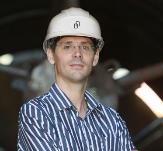 Fig. 2:	Fernando SamarFilename: 
Fernando Samar_01.jpg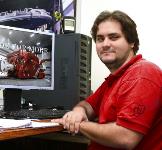 